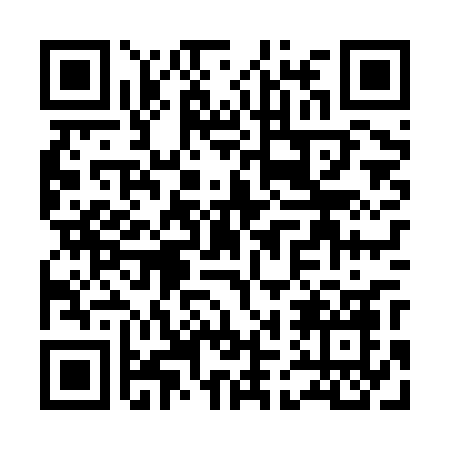 Prayer times for Stara Rozanka, PolandMon 1 Apr 2024 - Tue 30 Apr 2024High Latitude Method: Angle Based RulePrayer Calculation Method: Muslim World LeagueAsar Calculation Method: HanafiPrayer times provided by https://www.salahtimes.comDateDayFajrSunriseDhuhrAsrMaghribIsha1Mon3:586:0612:385:047:119:112Tue3:556:0412:385:057:139:143Wed3:526:0112:385:077:159:164Thu3:495:5912:375:087:179:195Fri3:455:5612:375:097:199:216Sat3:425:5412:375:117:209:247Sun3:395:5212:365:127:229:278Mon3:355:4912:365:137:249:309Tue3:325:4712:365:157:269:3210Wed3:285:4412:365:167:289:3511Thu3:255:4212:355:177:309:3812Fri3:215:3912:355:197:329:4113Sat3:185:3712:355:207:349:4414Sun3:145:3512:355:217:359:4715Mon3:105:3212:345:227:379:5016Tue3:075:3012:345:247:399:5317Wed3:035:2812:345:257:419:5618Thu2:595:2512:345:267:439:5919Fri2:555:2312:335:277:4510:0220Sat2:515:2112:335:297:4710:0621Sun2:475:1812:335:307:4910:0922Mon2:435:1612:335:317:5010:1223Tue2:395:1412:335:327:5210:1624Wed2:355:1212:325:337:5410:1925Thu2:315:1012:325:357:5610:2326Fri2:265:0712:325:367:5810:2727Sat2:225:0512:325:378:0010:3028Sun2:215:0312:325:388:0210:3429Mon2:205:0112:325:398:0310:3630Tue2:194:5912:325:408:0510:36